Decision Making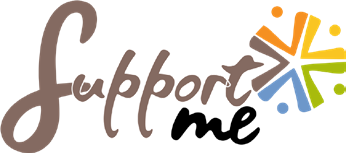 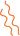 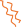 Yes !	No !Decision Making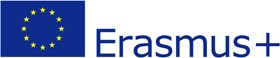 KnowledgeKnows the scope and limits of own decisionsKnows that his/her decisions may affect othersSkillsIs able to take the necessary actions to meet the expectations given.Is able to recognize his/her responsibility for certain tasks and processes.AttitudesIs open towards new decisionsInspires others to make the right decisions